Fun at home: Literacy and Numeracy activities # ScottishAttainmentChallenge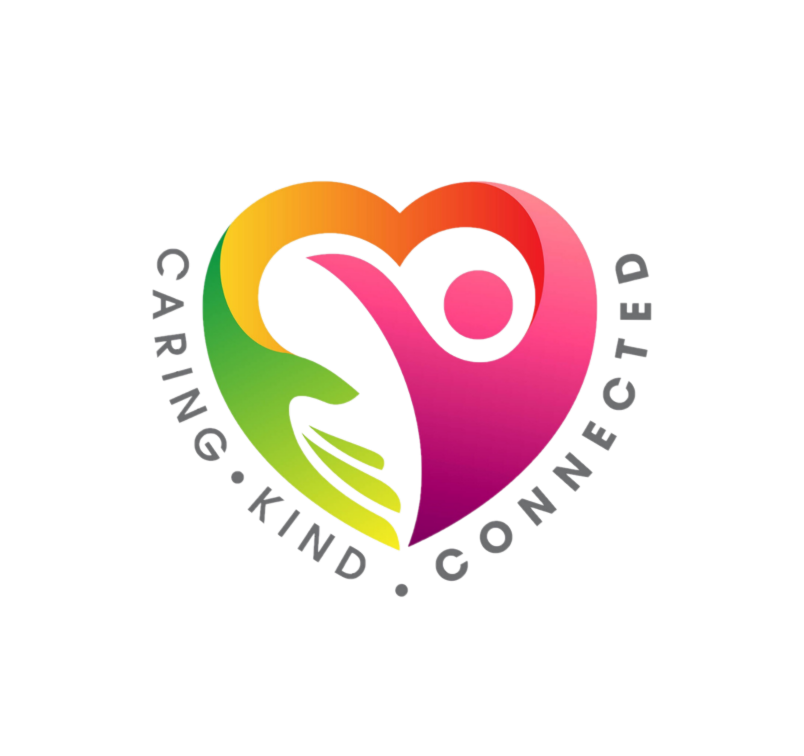 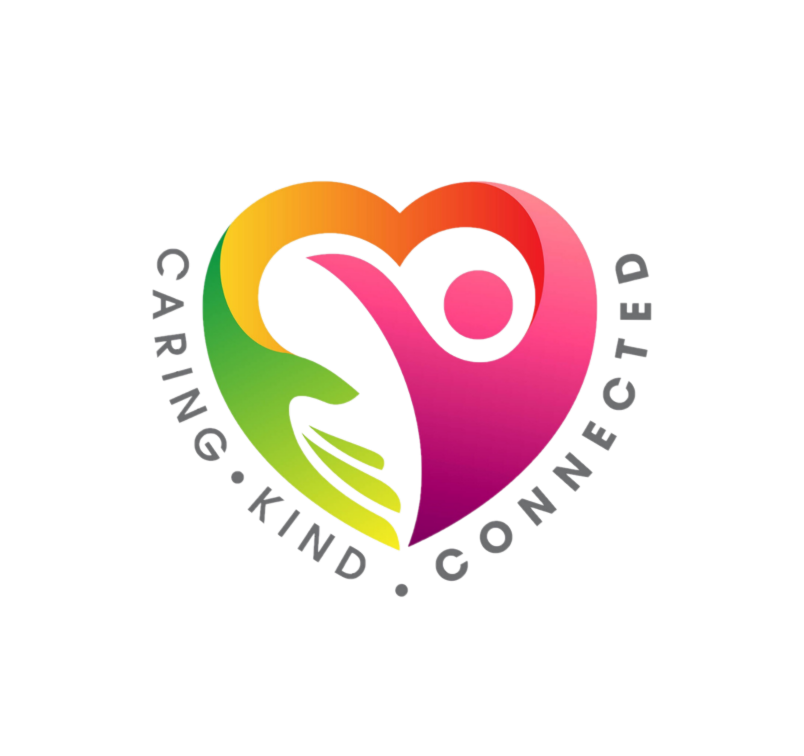 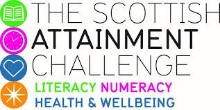 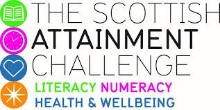 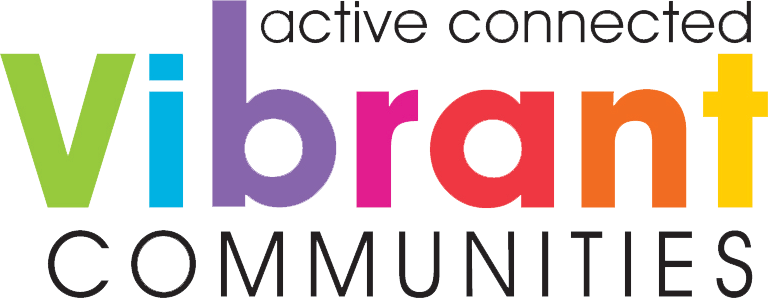 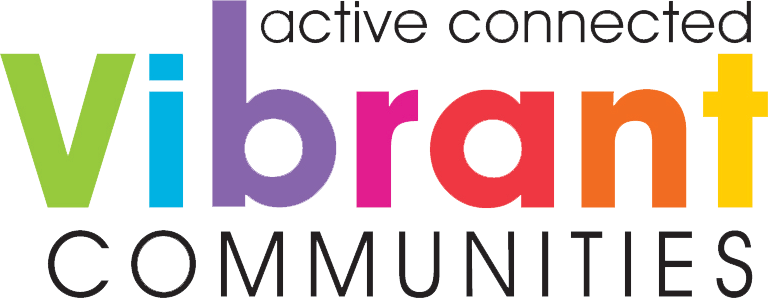 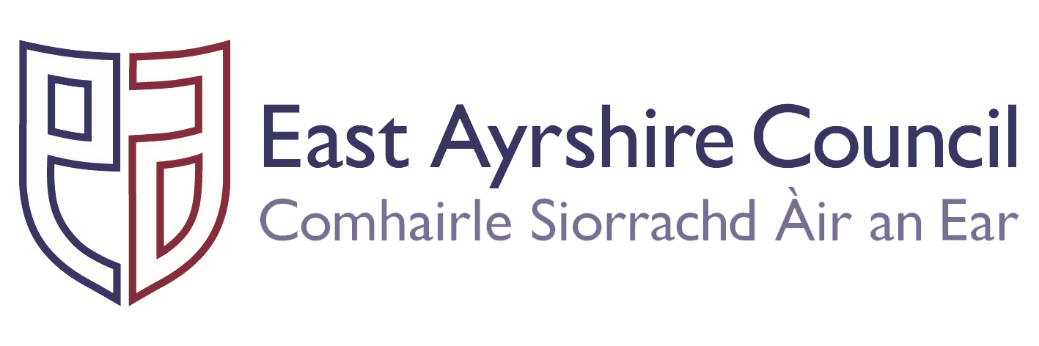 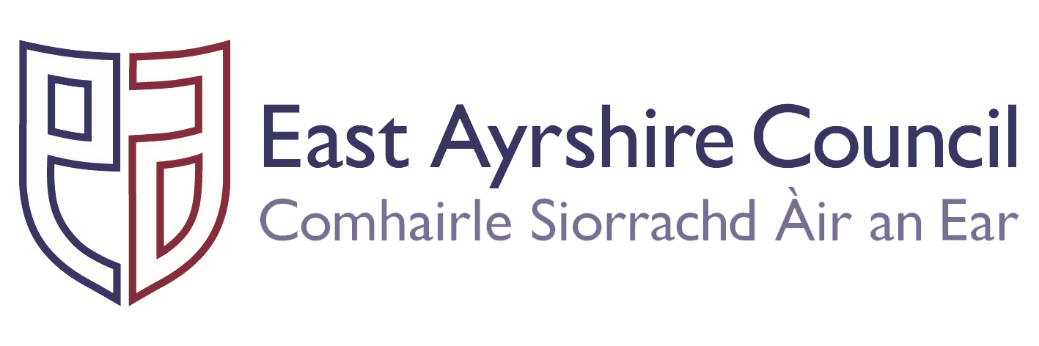 #Family and Youth Literacies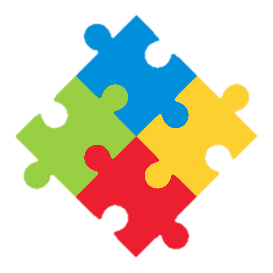 Activity: Straw Drawing Illustrated                       Storybook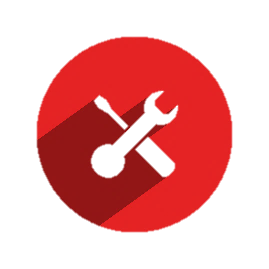                                    You will need: water colour, straws                paper, pens, scissors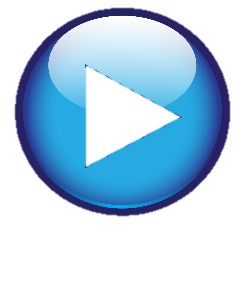                 How to play: Think of a story; you can start by                writing down the story first or draw your 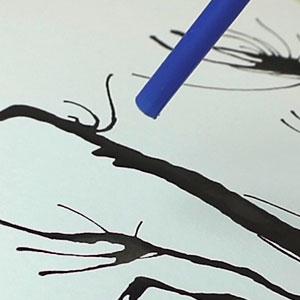 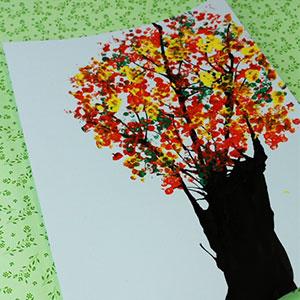                 pictures and then write the story, whichever you prefer. To illustrate your storybook, put a little bit of very watery paint on the page, blowing gently through a straw to make patterns on the paper. Finish off your illustrations with pens or markers. 